Организация кружковой деятельности учащихся по географии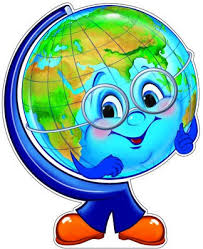 Что это такое –ГЕОГРАФИЯ? —Мы вопрос когда-то задаем,Это – всей планеты биография, Всей Земли, где мы с тобой живем.Это – её недра и просторы,
Океаны и материки, 
Это – её реки, её горы,
Городов, поселков огоньки.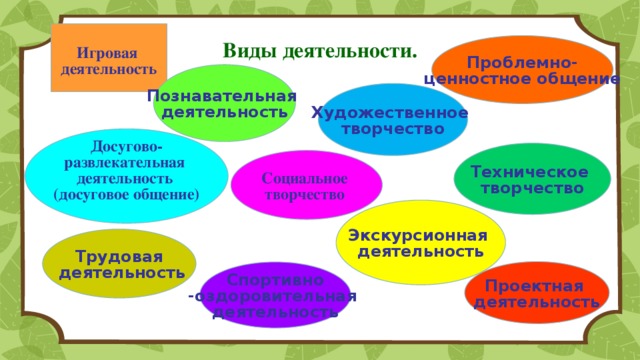 Это – её климат, её страны,Это жизнь Земли и всех людей.Изучаем мы меридианы,Параллели Родины своей.Путешествуем пока по карте,
Как Земля огромна, погляди!
О планете всё хотим узнать мы,
Ведь дороги ждут нас впереди.